LICEO SCIENTIFICO STATALE ‘E. CURIEL’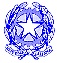 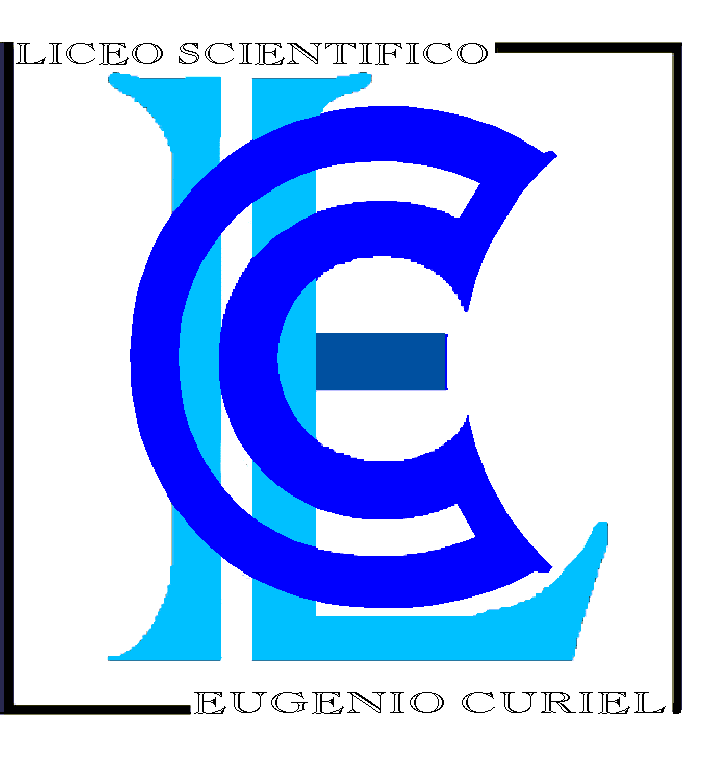 Via Durer 14 – 35132 PadovaTel. 049/612444 Fax 049/612851Anno scolastico 2015/2016Classe 1HProgramma svolto: Disegno e Storia dell’ArteDocente : M.FassinaTESTO ADOTTATOStoria dell’arte: CRICCO DI TEODORO (IL) 1. VERS. GIALLA (LM LIBRO MISTO) / ITINERARIONELL'ARTE. DALLA PREISTORIA ALL'ARTE ROMANA. Disegno: LINEEIMMAGINI / VOLUME UNICO OBIETTIVI DI APPRENDIMENTOStrumenti, materiali e supporti per il disegno. Geometria del piano e costruzioni geometriche fondamentali. Metodo delle proiezioni ortogonali. Eseguire elaborati a tema applicando le proiezioni ortogonali. Dalla civiltà micenea alla civiltà greca: case, palazzi, templi, teatri. Tipologie, ordini e caratteri stilistici La civiltà romanaInnovazioni tipologiche e costruttive dell’architettura e dell’urbanistica romane.  L’ingegneria e l’architettura romana CONTENUTI    Costruzioni geometriche fondamentaliProiezioni ortogonali di figure piane e solidi sempliciProiezioni ortogonali di assieme di solidi, paralleli ed inclinati ai pianiProiezione di solidi compostiArte Cretese e MiceneaArte greca Arte EtruscaArte romanaATTIVITÀ’ DI  RECUPERO ATTIVATE In itinere, secondo le difficoltà o carenze emerseSCELTE METODOLOGICHE E DIDATTICHELezioni frontaliEsercitazioni scritto-grafiche (lezioni guidate)Uso di immagini o di filmatiSTRUMENTI DI VERIFICASi ricorda che i criteri di valutazione per le prove scritte e orali sono quelli deliberati nel POF (Linee della programmazione didattica)    Compiti scritto-grafici, compiti scritti anche con valenza di orale, ricerche su argomenti specificiTavole di esercitazionePadova, 08.06.2016Firma del Docente:       M. Fassina